Contract for Wedding Officiant Services.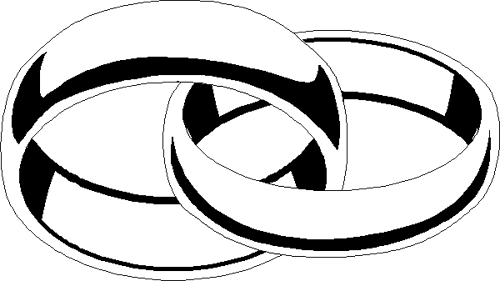           Universal Light Ministries A Joyous Officiant             2196 W Armadillo St, Tucson AZ 85713Name:   	Email: 		Phone:   	Name.2:  	Email: 		Phone:   	Street Address:    	City:   	State:   ____Zip:   	Ceremony date:    	 Ceremony  time:	:	PM  Venue name:   ULM	Venue address:  2196 W Armadillo St, Tucson AZ 85713City:   Tucson	State:   AZ	Zip:   85713	CEREMONY AGREEMENTThis Contract for Wedding Officiant Services (the "Contract") is made between Universal Light Ministries A Joyous Officiant  (known as the "Officiant") and the clients identified above as Name 1 and 2 ("Clients" or "Client") with respect to Client's wedding scheduled as detailed above under (the "Ceremony").SERVICES:Officiant hereby agrees to render Wedding Officiant Services ("Services") for Client at the date, time and location as specified in this Contract, including mailing signed license back to the state.ADDITIONAL FEES:If the ceremony is at our location and the quests go over the agreed upon number of guests the additional fee will be $10.00 per person/child to be paid before the license is signed.FORMS OF PAYMENTS:Deposit and balance due may be made electronically via credit/debit card, Zelle or by cash. MARRIAGE LICENSE:It is the Client's responsibility to acquire a valid marriage license, if applicable, in the state where the Ceremony will take place and have the marriage license at the Ceremony when the Services are rendered. Client agrees that failure to have a valid marriage license at the time of the Ceremony means that the Officiant cannot legally perform the ceremony. Officiant may at his/her discretion perform a symbolic ceremony, which will have no legal merit. In the event of a failure to have a valid marriage license at the ceremony, the Clients may arrange a subsequent meeting which shall include both Clients, both witnesses and the Officiant, at a mutually agreeable time.Officiant will complete and sign the marriage license on the day of the Ceremony and will return by mail the completed marriage license within three (3) business days to the county recorder of the county in which the license was issued. Client will not automatically receive a certified copy of their marriage license. In the event the marriage license is not received by the county recorder; Officiant will cooperate with the Client and county recorder to resolve the issue. Cost for replacement license, if any, will be assumed by the Client. The Officiant does maintain and electronic copy of the marriage license.ADDITIONAL TERMS:If the Ceremony includes a sand ceremony, unity candle, flower ceremony and/or any other special feature, Client is responsible for furnishing all equipment needed to perform such feature(s).IMAGE RELEASE:Client agrees that Officiant may use any images and stories from the Ceremony for any means of promotion, including advertising and display on websites or blogs, unless otherwise stated by Client. Clients waive any right to payment, royalties or any other consideration for the use of the images or stories.INJURY/LOSS BY GUESTS:Officiant assumes no responsibility for injury, heat-related illness or any other contracted illness, damages to personal items or persons, or losses incurred by the Client or Ceremony attendees. Officiant also assumes no responsibility for any food, beverage, floral arrangements, decorative items, either personal or professional, brought by anyone prior to, during, or after the Ceremony. Client agrees to be responsible for all guests and attendees at the Ceremony and the acts of the guests and attendees.Client agrees to pay for any and all injury or damages arising out of the Ceremony to the premises or items furnished for use during and after the ceremony, except to the extent of any negligence or misconduct by Officiant.LIMITATION OF LIABILITY:Clients agree that to the fullest extent permitted by law, Officiant shall not be liable for any claims for emotional distress, mental anguish, consequential damages, lost profit, loss of enjoyment, lost revenues, replacement costs, compensatory damages and/or punitive damages, whether or not foreseeable and/or arising from any negligent act or omission on the part of any person. Officiants liability for any claim, breach or damage by reason of any act or omission shall be limited to repayment of sums paid by Clients only.FORCE MAJEURE:No party to this Contract shall be liable in damages or have the right to terminate this Contract for any delay or default in performing hereunder if such delay or default is caused by conditions beyond its control including, but not limited to, acts of God (such as natural disasters), fire, Government restrictions (including the denial or cancellation of any export or other necessary license), wars, insurrections and/or any other cause beyond the reasonable control of the party whose performance is affected. Normal weather occurrences including, but not limited to, rain or snow are not covered by this paragraph.If the Ceremony cannot take place at the date, time, and place specified above due to an event described in the previous paragraph or the sudden serious illness or injury of either client, the Officiant shall make every reasonable effort to reschedule to Ceremony, in which case all fees owed will be applied to the rescheduled Ceremony.GOVERNING LAW:The validity, construction and enforceability of this Contract shall be governed in all respects by the laws of the State of Arizona.ENTIRE CONTRACT:This Contract constitutes the entire Contract between the parties, and supersedes all prior Contracts whether oral or written concerning the subject matter of this Contract.SEVERABILITY:In the event that any portion of this contract is found to be legally unenforceable, all remaining provisions of the contract shall remain in effect.                                                                                                 __________________________________Client Name (signature)                               Client Name (signature)								 _______________________________________Client Name (printed)                                           Client Name (printed)                                                                                                             ________________________________Date                                                             Date     Rev. Dr. J. Joy Maestas,Msc.D.,Min.D. J, Joy Maestas, Officiant-ULM A Joyous Officiant Date________________Please complete and sign contract, and return it by email to jjmaestas2@gmail.com, or bring with you to the Ceremony.contractors, officers, directors, members and/or managers for any injury, property damage, liability, claim or other cause of action arising out of and/or related to the actions of Client's or Client's guests.